Me And The Man On The MoonTiny Tim (from the album Tiny Tim: Lost & Found 1963-1974, Rare & Unreleased, Secret Seven Records, 2011, compilation)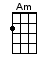 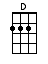 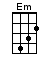 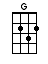 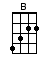 ~ MEANS TREMOLOINTRO:  / 1 2 3 4 / 1 2 3A|-2-4-6-~[Em]~ Years ago they said I’d never ~[B]~ make itThey ~[B]~ tried to stick a pin in my bal-~[Em]~loonThey ~[Am]~ said I was too strangeAnd my ~[G]~ dreams were all in ~[Em]~ vainBut they ~[D]~ said the same about ~[Am]~Man on the ~[B]~ moon [B] A|---E|-0-2-4[Am] I knocked on doors and [G] I sang my songs and[D] Each day they’d say “Hey, go a-[Em]way and don’t come [B] back[Am] But I crusaded [G] until I made it[D] Nothing’s impossible if you [B] tryCHORUS:So have your [Em] dream, go on and [Am] sing your songThere’s nothing [G] wrong, with singing out of [B] tuneIf people [Em] laugh, and say your [Am] dream can never beJust think of [B] me, and man on the [Em] moon[Am] And just a while back [G] you’d be a bit cracked[D] If you would talk about a [Em] walk out on the [B] moon[Am] And who’d believe it [G] we finally reached it[D] Nothing’s impossible if you [B] tryCHORUS THROUGH TO THE END:So have your [Em] dream, go on and [Am] sing your songThere’s nothing [G] wrong, with singing out of [B] tuneIf people [Em] laugh, and say your [Am] dream can never beJust think of [B] me, and man on the [Em] moon [Em]A|-2-10-6-So have your [Em] dream, go on and [Am] sing your songThere’s nothing [G] wrong, with singing out of [B] tuneIf people [Em] laugh, and say your [Am] dream can never beJust think of [B] me And [B] man on the [Em] moo-[Am]oo-[Em]on< START SLOW, GRADUALLY PICK UP SPEED >CHORUS:Laa [B] laa laa  [Em] Laa, la la-la [Am] laa la-laLa la-la [G] la, la la-la la la [B] laaLa la-la [Em] laa, la la-la [Am] laa la-laLa la-la [B] laa, la-laa la-la [Em] laaLaa [B]↓ laa laa  [Em] Laa, la la-la [Am] laa la-laLa la-la [G] la, la la-la la la [B] laaLa la-la [Em] laa, la la-la [Am] laa la-laLa la-la [B] laa, la la la la ~[Em]~ laa [Em] 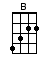 www.bytownukulele.ca